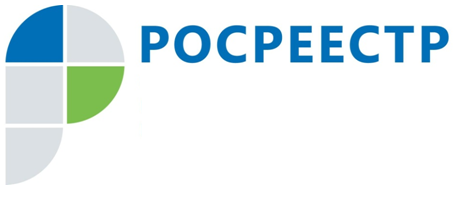 #РосреестрНужен ли счёт - эскроу при покупке недвижимостиС 1 июля 2019 года в России изменили порядок обеспечения обязательств застройщика при привлечении средств для долевого строительства, Управлением Росреестра по Чеченской Республике в 2024 году зарегистрировано – 4 договора – сообщил заместитель руководителя Управления Росреестра по Чеченской Республике Абу Шаипов.Счёт - эскроу – это специальный условный счёт, на котором учитываются имущество, документы или денежные средства до наступления определённых обстоятельств или выполнения определённых обязательств. Теперь договоры при покупке недвижимости в строящемся доме заключаются только с использованием таких счетов, открытых в уполномоченном банке.На самом деле это очень удобный инструмент, направленный на защиту прав дольщиков. Их средства зачисляются на специальный банковский счёт, и застройщики не смогут получить эти деньги до передачи квартир покупателям. Таким образом снижаются риски в случае банкротства застройщика и срыва сроков строительства.Заместитель руководителя Управления Росреестра по Чеченской РеспубликеА.Л. Шаипов